I. Общие положения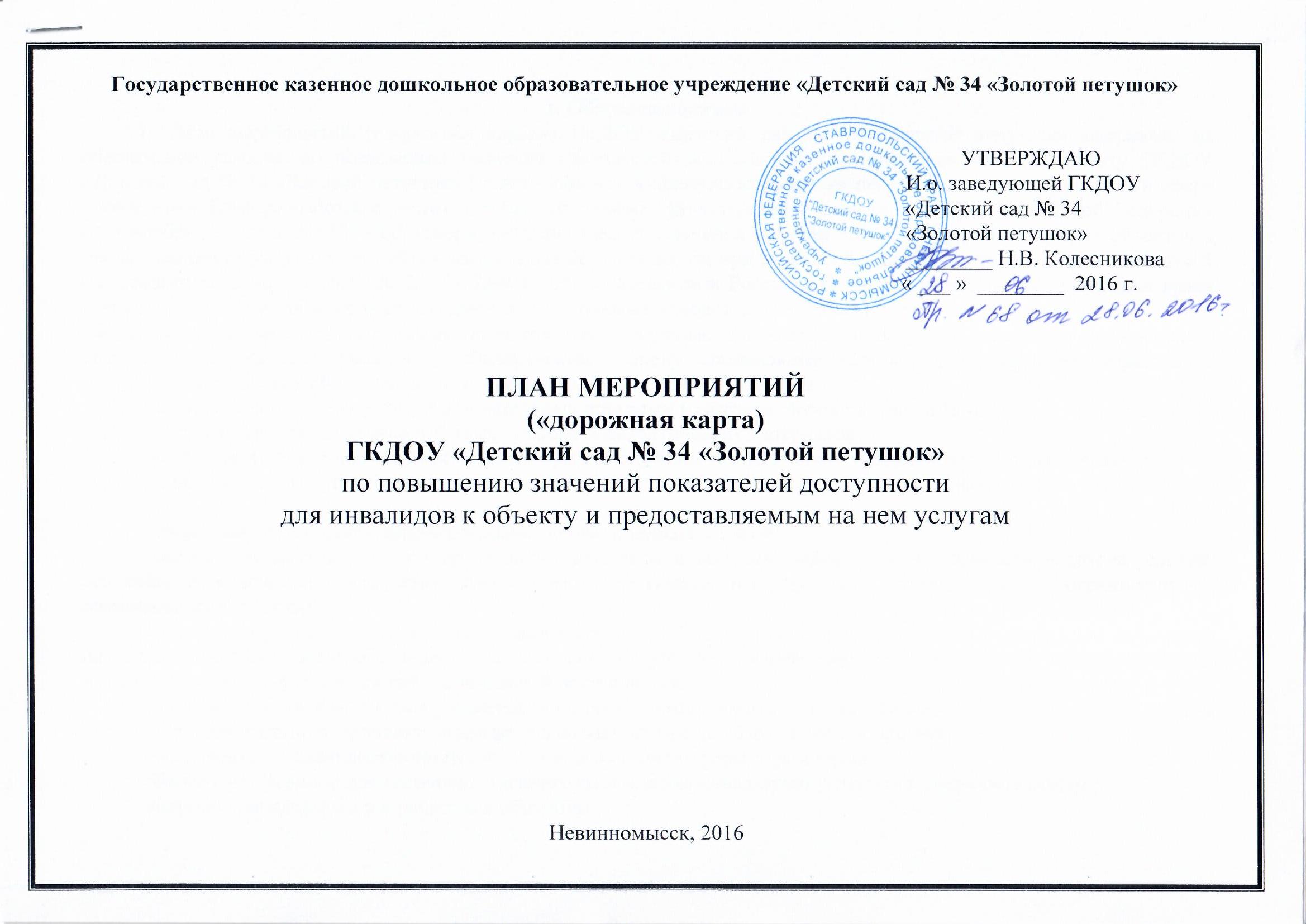 1. План мероприятий («дорожная карта») ГКДОУ «Детский сад № 34 «Золотой петушок» направлен на обеспечение условий по повышению значений показателей доступности для инвалидов МГН к объекту ГКДОУ «Детский сад № 34 «Золотой петушок» (далее - объект) и предоставляемым на нем услугам (далее - услуги) в сфере образования. План разработан с учетом требований приказа Министерства образования и науки Российской Федерации от 9 ноября 2015года №1309 «Об утверждении порядка обеспечения условий доступности для инвалидов объектов и предоставляемых услуг в сфере образования, а также оказания им при этом необходимой помощи». Частью 5 статьи 5 Федерального закона от 29.12.2012г. №273-ФЗ «Об образовании в Российской Федерации» в целях реализации права каждого человека на образование «создаются необходимые условия для получения без дискриминации качественного образования лицами с ограниченными возможностями здоровья, для коррекции нарушений развития и социальной адаптации…». Согласно указанному Федеральному закону специальные условия для получения образования подразумевают условия обучения, воспитания и развития, включающие в себя: - использование специальных образовательных программ и методов обучения и воспитания; - использование специальных учебных пособий и дидактических материалов; - использование специальных технических средств обучения коллективного и индивидуального пользования; - предоставление услуг ассистента (помощника), оказывающего обучающимся необходимую техническую помощь; - проведение групповых и индивидуальных коррекционных занятий; - обеспечение доступа в здания организаций, осуществляющих образовательную деятельность, и другие условия, без которых невозможно или затруднено освоение образовательных программ обучающимися с ограниченными возможностями здоровья. Получение образования детьми-инвалидами и детьми с ОВЗ является одним из основных и неотъемлемых условий их успешной социализации, обеспечения их полноценного участия в жизни общества, эффективной самореализации в различных видах профессиональной и социальной деятельности. 2. Целью «дорожной карты» является поэтапное повышение с учетом финансовых возможностей уровня доступности для инвалидов к объекту и предоставляемым на нем услугам в сфере образования, в том числе: -обеспечение условий доступности для инвалидов объекта сферы образования; -обеспечение условий для беспрепятственного пользования инвалидами услугами в сфере образования; -полноценная интеграция инвалидов в общество. 3. «Дорожной картой» в соответствии с приказом Министерства образования и науки Российской Федерации от 9 ноября 2015года №1309 «Об утверждении порядка обеспечения условий доступности для инвалидов объектов и предоставляемых услуг в сфере образования, а также оказания им при этом необходимой помощи» определяются: - цели обеспечения доступности для инвалидов объектов и услуг; - значения показателей доступности для инвалидов объектов и услуг (на период 2016 - 2020 годов); -перечень мероприятий, реализуемых для достижения запланированных значений показателей доступности для инвалидов объектов и услуг. 4. Целями реализации «дорожной карты» являются: - создание условий доступности для инвалидов и других маломобильных групп населения равных возможностей доступа к объекту ГКДОУ «Детский сад № 34 «Золотой петушок» и предоставляемым услугам, а также оказание им при этом необходимой помощи в пределах полномочий; - установление показателей, позволяющих оценивать степень доступности для инвалидов объекта и услуг; - оснащение объекта приспособлениями, средствами и источниками информации в доступной форме, позволяющими обеспечить доступность для инвалидов предоставляемых на нем услуг; -проведение паспортизации объекта и услуг, принятие и реализация решений о сроках поэтапного повышения значений показателей его доступности до уровня требований, предусмотренных законодательством Российской Федерации. 5. Для достижения заявленных целей «дорожной картой» предусмотрен перечень мероприятий, реализуемых для достижения запланированных значений показателей доступности для инвалидов к объекту и услугам в соответствии с требованиями законодательства Российской Федерации об обеспечении доступности для инвалидов объектов и услуг путем учета указанных требований при разработке проектных решений на новое строительство или реконструкцию объекта. 6. «Дорожной картой» предусматривается создание необходимых условий для решения основных проблем с обеспечением для инвалидов беспрепятственного доступа к объекту и услугам, в том числе: - адаптация объекта с учетом реконструкции или капитального ремонта для обеспечения доступа инвалидов к объекту и услугам; - отсутствие или неполная оснащенность объекта приспособлениями, средствами и источниками информации в доступной форме, необходимыми для получения инвалидами услуг наравне с другими лицами; - наличие работников, предоставляющих услуги инвалидам, не прошедших инструктирование или обучение по вопросам, связанных с обеспечением их доступности и оказанием при этом помощи инвалидам, и не владеющих необходимыми для этого знаниями и навыками; - отсутствие паспорта доступности объекта, содержащего решения об объеме и сроках проведения мероприятий по поэтапному созданию условий для беспрепятственного доступа инвалидов; - отсутствие в административных регламентах государственных услуг (в должностных инструкциях работников) положений, определяющих их обязанности и порядок действий по оказанию инвалидам помощи и содействия в преодолении барьеров, мешающих получению ими услуг наравне с другими лицами. «Дорожной картой» предусматривается проведение мероприятий по поэтапному повышению значений показателей, предоставляемых услуг инвалидам с учетом имеющихся у них нарушений функций организма, а также оказанию им помощи в преодолении барьеров, препятствующих получению услуг, таких как: - принятие ГКДОУ «Детский сад № 34 «Золотой петушок» нормативных правовых документов, обеспечивающих соблюдение установленных законодательством Российской Федерации условий доступности объекта и услуг для инвалидов; - организация работы по обеспечению предоставления услуг инвалидам; - расширение перечня оказываемых услуг, доступных для лиц с ограниченными возможностями, через информационно-телекоммуникационную сеть «Интернет». 7. Планируемое повышение значений показателей доступности объектов и услуг и сроки их достижения определены в «дорожной карте», исходя из норм и требований: - Федерального закона от 29 декабря 2012 г. №273-ФЗ «Об образовании в Российской Федерации»; - Порядком организации и осуществления образовательной деятельности по основным общеобразовательным программам - образовательным программам дошкольного образования, утвержденным приказом Министерства образования и науки Российской Федерации от 30 августа 2013 г. № 1014 (зарегистрирован Министерством юстиции Российской Федерации 26 сентября 2013 г., регистрационный № 30038); - Федерального закона от 24 ноября 1995 г. № 181-ФЗ «О социальной защите инвалидов в Российской Федерации»; -Федерального закона от 1 декабря 2014 г. № 419-ФЗ «О внесении изменений в отдельные законодательные акты Российской Федерации по вопросам социальной защиты инвалидов в связи с ратификацией Конвенции о правах инвалидов»; -постановления Правительства Российской Федерации от 26 декабря 2014 г. № 1521 «Об утверждении перечня национальных стандартов и сводов правил (частей таких стандартов и сводов правил), в результате применения которых на обязательной основе обеспечивается соблюдение требований Федерального закона «Технический регламент о безопасности зданий и сооружений»; -приказа Министерства регионального развития Российской Федерации от 27 декабря 2011 г. № 605 «Об утверждении свода правил «СНиП 35-01-2001 «Доступность зданий и сооружений для маломобильных групп населения» (СП 59.13330.2012)»; -приказа Министерства образования и науки Российской Федерации от 9 ноября 2015года №1309 «Об утверждении порядка обеспечения условий доступности для инвалидов объектов и предоставляемых услуг в сфере образования, а также оказания им при этом необходимой помощи».8. Основные ожидаемые результаты реализации «дорожной карты»: - поэтапное выполнение запланированных значений (показателей) доступности объекта и услуг с учетом финансовых возможностей организации, предоставляющей услуги в сфере образования; - обеспечение беспрепятственного доступа инвалидов и других маломобильных групп населения к объекту и предоставляемым услугам согласно запланированным показателям Плана мероприятий («дорожной карты») ГКДОУ «Детский сад № 34 «Золотой петушок».Реализация «дорожной карты» позволит сформировать условия для устойчивого развития доступной среды для инвалидов, повысить доступность и качество предоставляемых инвалидам услуг в сфере образования, преодолеть социальную разобщенность. Сроки реализации Плана мероприятий «дорожной карты» – 2018-2020 годы. Результатом реализации «дорожной карты» является повышение к 2020 году значений показателей доступности для инвалидов объектов и услуг в сфере образования.II. Таблица повышения значений показателей доступности для инвалидов объекта ГКДОУ «Детский сад №34 «Золотой петушок»и услуг в сфере образованияIII. Перечень мероприятий, реализуемых для достижения запланированных значений показателей доступности для инвалидов объекта ГКДОУ «Детский сад № 34 «Золотой петушок»и услуг № п/пНаименование показателей доступности для инвалидовОжидаемые результаты повышения значений показателей доступности и мониторинг (представляются в %)Ожидаемые результаты повышения значений показателей доступности и мониторинг (представляются в %)Ожидаемые результаты повышения значений показателей доступности и мониторинг (представляются в %)Ожидаемые результаты повышения значений показателей доступности и мониторинг (представляются в %)Ожидаемые результаты повышения значений показателей доступности и мониторинг (представляются в %)Должностное лицо, ответственное за достижение и мониторинг запланированных значений показателейдоступности№ п/пНаименование показателей доступности для инвалидов20162017201820192020Должностное лицо, ответственное за достижение и мониторинг запланированных значений показателейдоступности1Удельный вес доступности для инвалидов идругих МГНЗаведующий-ДП-В (доступно полностью всем)003050100-ДП-И (К,О,С,Г,У) (доступно полностью избирательно)01030500-ДЧ-И (К,О,С,Г,У) (доступно частичноизбирательно)01010500-ДУ (доступно условно)301030500-ВНД (недоступно)7000002Создана универсальная безбарьерная среда для инклюзивного образования детей-инвалидов0101030100Заведующий3Сформирован паспорт доступности100100100100100Заведующий4Парковка для инвалидов и других МГН0000100Заведующий5Доля лиц с ограниченными возможностями здоровья и инвалидов от 5 до 7 лет в общей численности детей100100100100100Заведующий№ п/пНаименование мероприятияНормативно – правовой акт (программа), иной документ, которым предусмотрено проведение мероприятия иликоторый планируется принятьНормативно – правовой акт (программа), иной документ, которым предусмотрено проведение мероприятия иликоторый планируется принятьОтветственные, исполнители, соисполнителиСрок реализа-цииПланируемые результаты влияния мероприятия на повышение значения показателя доступностидля инвалидов объектови услуг1.Мероприятия по поэтапному повышению значений показателей доступности для инвалидов объекта инфраструктуры,включая оборудование объекта необходимыми приспособлениями1.Мероприятия по поэтапному повышению значений показателей доступности для инвалидов объекта инфраструктуры,включая оборудование объекта необходимыми приспособлениями1.Мероприятия по поэтапному повышению значений показателей доступности для инвалидов объекта инфраструктуры,включая оборудование объекта необходимыми приспособлениями1.Мероприятия по поэтапному повышению значений показателей доступности для инвалидов объекта инфраструктуры,включая оборудование объекта необходимыми приспособлениями1.Мероприятия по поэтапному повышению значений показателей доступности для инвалидов объекта инфраструктуры,включая оборудование объекта необходимыми приспособлениями1.Мероприятия по поэтапному повышению значений показателей доступности для инвалидов объекта инфраструктуры,включая оборудование объекта необходимыми приспособлениями1.Мероприятия по поэтапному повышению значений показателей доступности для инвалидов объекта инфраструктуры,включая оборудование объекта необходимыми приспособлениями1.1.Проведение паспортизации объекта и предоставляемыхна нем услугПриказ МинобрнаукиРоссии от 9 ноября 2015г. № 1309 «Об утверждении Порядка обеспечения условий 
доступности для инвалидов объектов и предоставляемых услуг в сфере образования, а также оказания им при этом необходимой помощи»;Приказ ГКДОУ «Детский сад № 34 «Золотой петушок» от 24.05.2016г. №39/2  «О создании комиссии по проведению обследования зданий и паспортизации объекта ГКДОУ «Детский сад № 34 «Золотой петушок» и предоставляемых услуг»Приказ ГКДОУ «Детский сад № 34 «Золотой петушок» от 28.06.2016г. №68 «Об утверждении паспорта доступности и плана мероприятий по повышению значений показателей доступности для инвалидов к объекту ГКДОУ «Детский сад № 34 «Золотой петушок» и предоставляемым на нем услугам»Приказ МинобрнаукиРоссии от 9 ноября 2015г. № 1309 «Об утверждении Порядка обеспечения условий 
доступности для инвалидов объектов и предоставляемых услуг в сфере образования, а также оказания им при этом необходимой помощи»;Приказ ГКДОУ «Детский сад № 34 «Золотой петушок» от 24.05.2016г. №39/2  «О создании комиссии по проведению обследования зданий и паспортизации объекта ГКДОУ «Детский сад № 34 «Золотой петушок» и предоставляемых услуг»Приказ ГКДОУ «Детский сад № 34 «Золотой петушок» от 28.06.2016г. №68 «Об утверждении паспорта доступности и плана мероприятий по повышению значений показателей доступности для инвалидов к объекту ГКДОУ «Детский сад № 34 «Золотой петушок» и предоставляемым на нем услугам»Заведующий2 квартал 2016г.- утверждение паспорта 
доступности для 
инвалидов объекта и предоставляемых на нем услуг по 
согласованию с 
представителем 
общества инвалидов.Определение объемов работ по обеспечению условий доступности и их финансирования, уточнение базовых показателей и сроков выполнения мероприятий1.2.Реализация мер по обеспечению доступности 
для инвалидов объекта 
до реконструкции (капитального ремонта), и предоставляемых на 
нем услуг (с учетом результатов паспортизации)  (все преобразования, 
приобретение специального  оборудования, 
методической и учебной литературы и пр.)Приказы ГКДОУПриказы ГКДОУЗаведующий 2017 - 2020Обеспечение условий 
индивидуальной 
мобильности 
инвалидам и 
возможности для 
самостоятельного их передвижения по объекту с целью 
получения услуг в 
сфере образования 1.3.Проведение реконструкции, модернизации существующего объекта в сфере образования, в котором предоставляются услуги населению, в целях приведения данного объекта в полное соответствие требованиям доступности для инвалидов объектов и услугСметная документацияСметная документацияЗаведующий2017-2020Обеспечение условий 
индивидуальной 
мобильности 
инвалидам и 
возможности для 
самостоятельного их передвижения по объекту с целью 
получения услуг в 
сфере образования 1.4.Обустройство системы информации на всех зонах (приобретение специальных стендов и звуковых маяков)Сметная документацияСметная документацияЗаведующий2017-2020Обеспечение условий 
индивидуальной 
мобильности 
инвалидам и 
возможности для 
самостоятельного их передвижения по объекту с целью 
получения услуг в 
сфере образования 1.5.Обустройство парковочного метаСметная документацияСметная документацияАдминистрация города2017-2020Увеличение числа адаптированных для инвалидов и других МГН приоритетных объектов социальной, транспортной, инженерной инфраструктуры2. Мероприятия по поэтапному повышению значений показателей доступности предоставляемых инвалидам услуг с учетом имеющихся у них нарушенных функций организма, а также по оказанию им помощи в преодолении барьеров, 
препятствующих пользованию объектами и услугами2. Мероприятия по поэтапному повышению значений показателей доступности предоставляемых инвалидам услуг с учетом имеющихся у них нарушенных функций организма, а также по оказанию им помощи в преодолении барьеров, 
препятствующих пользованию объектами и услугами2. Мероприятия по поэтапному повышению значений показателей доступности предоставляемых инвалидам услуг с учетом имеющихся у них нарушенных функций организма, а также по оказанию им помощи в преодолении барьеров, 
препятствующих пользованию объектами и услугами2. Мероприятия по поэтапному повышению значений показателей доступности предоставляемых инвалидам услуг с учетом имеющихся у них нарушенных функций организма, а также по оказанию им помощи в преодолении барьеров, 
препятствующих пользованию объектами и услугами2. Мероприятия по поэтапному повышению значений показателей доступности предоставляемых инвалидам услуг с учетом имеющихся у них нарушенных функций организма, а также по оказанию им помощи в преодолении барьеров, 
препятствующих пользованию объектами и услугами2. Мероприятия по поэтапному повышению значений показателей доступности предоставляемых инвалидам услуг с учетом имеющихся у них нарушенных функций организма, а также по оказанию им помощи в преодолении барьеров, 
препятствующих пользованию объектами и услугами2. Мероприятия по поэтапному повышению значений показателей доступности предоставляемых инвалидам услуг с учетом имеющихся у них нарушенных функций организма, а также по оказанию им помощи в преодолении барьеров, 
препятствующих пользованию объектами и услугами2.1.Организация обучения и 
инструктирования 
специалистов, связанных с 
обеспечением доступности для инвалидов объекта и 
предоставляемых услуг с учетом имеющихся у инвалидов стойких 
расстройств функций организма и ограничений жизнедеятельности Организация обучения и 
инструктирования 
специалистов, связанных с 
обеспечением доступности для инвалидов объекта и 
предоставляемых услуг с учетом имеющихся у инвалидов стойких 
расстройств функций организма и ограничений жизнедеятельности Приказы ГКДОУЗаведующийЕжегод-но Увеличение доли
специалистов, 
прошедших обучение или инструктирование 
по вопросам, 
связанным с 
обеспечением 
доступности для 
инвалидов объекта и предоставляемых на нем услуг2.2.Обеспечение сопровождения 
инвалидов, имеющих стойкие расстройства функций зрения и самостоятельного передвижения, и оказания им помощи на объекте Обеспечение сопровождения 
инвалидов, имеющих стойкие расстройства функций зрения и самостоятельного передвижения, и оказания им помощи на объекте Принятие административных 
распорядительных актов в 
учреждениях (организациях), в сфере образования в соответствии с которыми на работников 
организаций возложены 
обязанности по оказанию 
инвалидам помощи при 
предоставлении им услуг Заведующий2016-2020 
г.г.Увеличение числа 
работников 
учреждений (организаций), в сфере образования, на 
которых 
административно- 
распорядительным 
актом возложены 
обязанности по 
оказанию инвалидам помощи при 
предоставлении им 
услуг 2.3.Оказание услуг инвалидам: Оказание услуг инвалидам: Приказы учреждения    Заведующая2016-2020 
г.г.Расширение сферы 
предоставления услуг 2.3.1.-по месту жительства инвалида-по месту жительства инвалида----2.3.2.-в дистанционной форме-в дистанционной форме----2.3.3.-с использованием русского жестового языка, с допуском сурдопереводчика и тифло-сурдопереводчика на объект в сфере образования-с использованием русского жестового языка, с допуском сурдопереводчика и тифло-сурдопереводчика на объект в сфере образования2016-2020 
г.г.Расширение сферы 
предоставления услуг 2.3.4.- с нарушением слуха 
(слабослышащих) с использованием электронного взаимо- действия и сети Интернет - с нарушением слуха 
(слабослышащих) с использованием электронного взаимо- действия и сети Интернет ----2.3.5.- инвалидов с нарушением зрения (слабовидящих) с использованием телефонного взаимодействия - инвалидов с нарушением зрения (слабовидящих) с использованием телефонного взаимодействия ----2.3.6.- инвалидов с нарушениями 
опорно-двигательного аппарата - инвалидов с нарушениями 
опорно-двигательного аппарата Приказы учреждения    Заведующий2016-2020 
г.г.Расширение сферы 
предоставления услуг 2.4.Организация обучения инвалидов совместно с другими обучающимися (в инклюзивных условиях) в общеобразовательных организацияхОрганизация обучения инвалидов совместно с другими обучающимися (в инклюзивных условиях) в общеобразовательных организацияхНормативно-правовая база, приказы учрежденияЗаведующий2016-2020 
г.г.Увеличение числа инвалидов, обучающихся по адаптированным основным общеобразовательным программам вобщеобразовательныхорганизациях2.5.Предоставление детям-инвалидам образования по адаптированным основным общеобразовательным программам вобщеобразовательныхорганизацияхПредоставление детям-инвалидам образования по адаптированным основным общеобразовательным программам вобщеобразовательныхорганизацияхНормативно-правовая база, приказы учрежденияЗаведующий2016-2020 
г.г.Увеличение числа инвалидов, обучающихся совместно с другими обучающимися (в инклюзивных условиях) вобщеобразовательныхорганизациях2.6.Организация и проведение курсов повышения квалификации работников, обеспечивающих предоставление образовательных услуг детям-инвалидамОрганизация и проведение курсов повышения квалификации работников, обеспечивающих предоставление образовательных услуг детям-инвалидамФедеральная целевая программа развития образования на 2016-2020 годыЗаведующий2016-2020 
г.г.Повышение профессиональной компетенции руководящих и педагогических работников по организации обучения и воспитания детей-инвалидов и детей с ограниченными возможностями здоровья2.7.Организация работы по адаптации официального сайта объекта для лиц с нарушениями зрения (слабовидящих)Организация работы по адаптации официального сайта объекта для лиц с нарушениями зрения (слабовидящих)Приказы учрежденияЗаведующий2016г.Расширение сферы 
предоставления услуг инвалидам с нарушением зрения (слабовидящих)